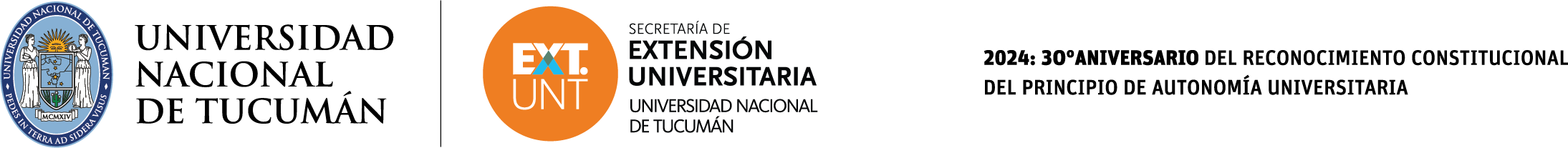 Programa de voluntariado Universitario - PUNA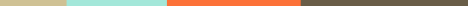 ¿Qué es el PUNA?El PUNA es el primer programa universitario para el estudio de las adicciones, perteneciente a la Secretaría de Extensión Universitaria de la Universidad Nacional de Tucumán. Fue creado en el año 2006 y, desde entonces, ha recorrido una gran trayectoria en proyectos de extensión social a lo largo del territorio tucumano focalizados principalmente en la prevención de consumos problemáticos y adicciones. Con resultados ampliamente satisfactorios, su objetivo principal es acercar la universidad y sus servicios a la comunidad, trabajando en cuatro pilares fundamentales: Prevención, Orientación, Capacitación e Investigación. ¿En qué consiste el Programa de Voluntariado de PUNA?
Es un Programa, creado con el objetivo de profundizar la vinculación de la Universidad con la comunidad en que se inserta, a través de propuestas orientadas a la prevención de los consumos problemáticos y las adicciones. Con la finalidad de mejorar la calidad de vida de la población e incentivar el compromiso de los estudiantes de nivel superior de diferentes facultades afines, con la realidad social, promoviendo su participación solidaria, orientada al desarrollo de sus comunidades.¿Por qué es importante participar en un programa de voluntariado universitario?El Voluntariado es una expresión de solidaridad que implica compromiso con las necesidades existentes y los objetivos colectivos de una sociedad.El trabajo voluntario da lugar a enriquecer la vida de cada individuo así como adquirir una serie de actitudes muy valiosas: un pensamiento crítico y global, la sensibilización ante los problemas ajenos, una visión comprometida y solidaria del mundo.Si bien el trabajo voluntario se realiza sin esperar una remuneración a cambio, el voluntariado universitario es una gran oportunidad para los estudiantes en cuanto a formación, capacitación y entrenamiento en el trabajo comunitario con un abordaje integral e interdisciplinario. Otorga una experiencia laboral enriquecedora y muy valiosa para la futura vida profesional. Una sociedad que apoya y alienta diversas formas de voluntariado es una sociedad que también promueve el bienestar entre sus ciudadanos.¿Quiénes y cómo pueden participar del Programa de Voluntariado?Estudiantes regulares avanzados de 3º, 4º y 5º año de universidades nacionales, públicas y privadas, pudiendo pertenecer a carreras afines a la salud y las ciencias sociales. Estudiantes pertenecientes a:Facultad de PsicologíaFacultad de MedicinaEscuela de EnfermeríaFacultad de Filosofía y LetrasFacultad de Educación FísicaFacultad de Derecho y Cs. SocialesFacultad de ArtesLos y las estudiantes interesados/as deberán completar el formulario de postulación y adjuntar la documentación solicitada (no es excluyente contar con experiencia laboral en el tema). Luego transitarán un proceso de selección mediante entrevistas donde se evaluarán perfiles afines a los proyectos, disponibilidad horaria y compromiso. Los y las seleccionados/as tendrán una capacitación intensiva por parte del equipo técnico del PUNA, sobre problemáticas de consumo, salud mental y estrategias de intervención comunitarias. Este entrenamiento tiene la finalidad de que el/la alumno/a se encuentre en amplias condiciones de realizar intervenciones comunitarias, bajo permanente supervisión de un Instructor - Tutor que guiará sus pasos en el proyecto de voluntariado.  Link de inscripción https://forms.gle/YMsp12FMe2v93t9C8¿Cuándo se realizará la convocatoria?
La convocatoria se realizará del  26 de febrero al 11 de marzo. ¿Qué duración y carga horaria tiene el voluntariado?La carga horaria es de 8 a 12 hs semanales según la disponibilidad y la carrera a la que pertenezca el alumno. Se realizan actividades  por las mañanas y/o las tardes, con una  capacitación y supervisión obligatoria los días miércoles de 9 a 11 horas. El voluntariado tiene una duración mínima de seis (6) meses y un máximo de (2) años. Con un sistema de escalas: voluntario voluntario mayorvoluntario coordinador. ¿Dónde puedo realizar consultas?
Programa PUNA en calle Jujuy 463 de lunes a viernes de 8 a 13 hs o enviar un mail a punacomunicaciones@webmail.unt.edu.ar